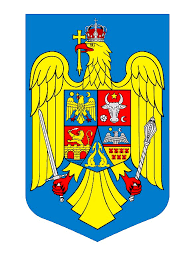 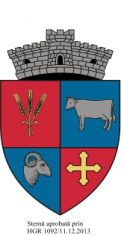 CUCERDEA, nr. 329, jud. MURES, 547190, tel./fax: 0265-457198, tel. 0265-457144, e-mail: cucerdea@cjmures.ro , web: www.e-comune.ro/primaria-cucerdea-msH O T Ă R Â R E A  nr. ______privind aprobarea organizării rețelei  școlare  pentru unitățile de învățământ preuniversitar de stat de pe raza unității administrativ teritoriale comuna Cucerdea, pentru anul școlar 2024-2025Consiliul Local al comunei Cucerdea, judetul Mureș, întrunit în ședință extraordinară din data de 9 ianuarie 2024,             Având în vedere: - Referatul de aprobare nr. 39 din 04.01.2024 al proiectului de hotărâre prin care se propune aprobarea organizării rețelei  școlare  pentru unitățile de învățământ preuniversitar de stat de pe raza unității administrativ teritoriale comuna Cucerdea, pentru anul școlar 2024-2025 și Raportul de specialitate întocmit de Secretarul general al Comunei Cucerdea  înregistrat sub nr. 40 din 04.01.2024,              - Raportul de avizare ale comisiei de specialitate nr. 2 înregistrat sub nr. ____/ ___.01.2024,- Avizul conform pentru unitățile de învățământ preuniversitar din U.A.T.Comuna Cucerdea, pentru anul școlar 2024-2025, acordat în baza Hotărârii nr. 40/28 decembrie 2023 a Consiliului de administrație al Inspectoratului Școlar Județean Mureș cuprinse în Anexa nr.1 la Aviz, comunicată de către Inspectoratul Școlar Județean Mureș prin adresa 11.037/28.12.2023, înregistrată la Primăria comunei Cucerdea sub nr.7.620 din 29.12.2023,           În conformitate cu prevederile art.16 și art. 19 din Legea nr.198/2023 a învăţământului preuniversitar, art.3 din Ordinul M.E. nr. 6.800 din 12 decembrie 2023 pentru aprobarea Metodologiei privind procesul de organizare a reţelei şcolare a unităţilor de învăţământ preuniversitar şi pentru aprobarea Calendarului operaţiunilor de organizare a reţelei şcolare pentru anul şcolar 2024 - 2025,       	În temeiul prevederilor Legii nr. 24/2000 privind normele de tehnică legislative pentru elaborarea actelor normative, republicată și actualizată, art. 129 alin. (2) lit. „d” alin. (7) lit. „a”, art. 139, art. 196 alin. (1) lit. „a”, art. 200 din OUG 57/2019 privind Codul administrativ, cu modificările și completările ulterioare,H O T Ă R Ă Ș T E:Art. 1.  Se aprobă organizarea rețelei școlare pentru unitățile de învățământ preuniversitar de stat de pe raza unității administrativ-teritoriale comuna Cucerdea, pentru anul școlar 2024-2025, conform anexei  care face parte integrantă din prezenta hotărâre.Art.2.  Primarul comunei Cucerdea, va asigura ducerea la îndeplinire a prevederilor prezentei hotărâri, cu respectarea dispoziţiilor din actele normative în materie.  Art. 3. Secretarul general al Comunei Cucerdea are responsabilitatea comunicării prezentei hotărâriPrimarului Comunei Cucerdea, Instituţiei Prefectului Judeţului Mureș, Școlii Gimnaziale Șeulia de Mureș, Inspectoratului Școlar Județean Mureș şi se aduce la cunoştinţă publică prin publicarea acesteia pe pagina de internet www.e-comune.ro/primaria-cucerdea-ms.ro.    PH nr. _____/2024                      Initiator,                                                          	Avizat pentru legalitate,            Primar MORAR VASILE                                	     	     Secretar General  Sabău Carmen-Georgeta